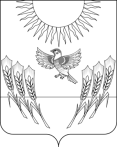 АДМИНИСТРАЦИЯ ВОРОБЬЕВСКОГО МУНИЦИПАЛЬНОГО РАЙОНА ВОРОНЕЖСКОЙ ОБЛАСТИП О С Т А Н О В Л Е Н И Еот 17 апреля   2018 года №   225 	 	    	            с. ВоробьевкаОб окончании отопительного периода 2017-2018 годов В соответствии с п. 5 Правил предоставления коммунальных услуг собственникам и пользователям помещений в многоквартирных домах и жилых домов, утвержденных Постановлением Правительства РФ от 06 мая 2011 года N 354, администрация Воробьевского муниципального района постановляет:  1. Теплоснабжающим предприятиям, учреждениям и организациям завершить отопительный период 2017-2018 годов с 19.04.2018 г.   2. В случае понижения температуры наружного воздуха разрешить частичное протапливание учреждений социальной сферы для поддержания оптимального температурного режима в учреждениях до 24 апреля 2018 года.          3. Контроль за выполнением настоящего постановления возложить на заместителя главы администрации  муниципального района – начальника  отдела по строительству, архитектуре, транспорту и ЖКХ  Гриднева Д.Н.Глава администрации муниципального района 			                      	М.П. Гордиенко